Az alábbi dokumentum szabadon másolható, terjeszthető a szerző nevének és elérhetőségeinek feltüntetése mellettVajda Zsoltwww.co-treme.huigyislehetlehetigyis@gmail.comFelhasznált képek forrása:www.pixabay.comBevezetésMiért instant módszertanEgy tévútról, szakmai félreértésről: Kik alkotják a valódi célcsoportot?Szülői csoportok tervezéseMiért van szükség szülői csoportokraÁltalános szabályok a tervezés soránKiknek?Mit?Mivel?Mikor?Hol?Hogyan?Egy vázlatos tematika így néz kiEgy részletes tematika így néz kiSzülői csoportok szervezéseAz óvoda bevonása és elköteleződésének kialakításaAmikor az óvoda kezdeményezAmikor mi vagyunk a kezdeményezőkSzülők bevonásaSzemélyesség és szervezésEgyéb lehetőségek a szervezésre, hirdetésrePraktikus tanácsok a helyszínre és tárgyi eszközökre vonatkozóanSzülői csoportok megvalósításaKezdő csoportokKezdő, induló csoport, a közösségépítés kezdeteiCsoport 2. Csoport 3.Csoport 4.További csoportokCsoport 1.Csoport 2.Csoport 3.Csoport 4.Jógyakorlatok, tapasztalatok (kollégák küldték)Az instant módszertanhoz kapcsolódó workshopok, tréningek, akkreditált tréningekZárszóFelhasznált irodalom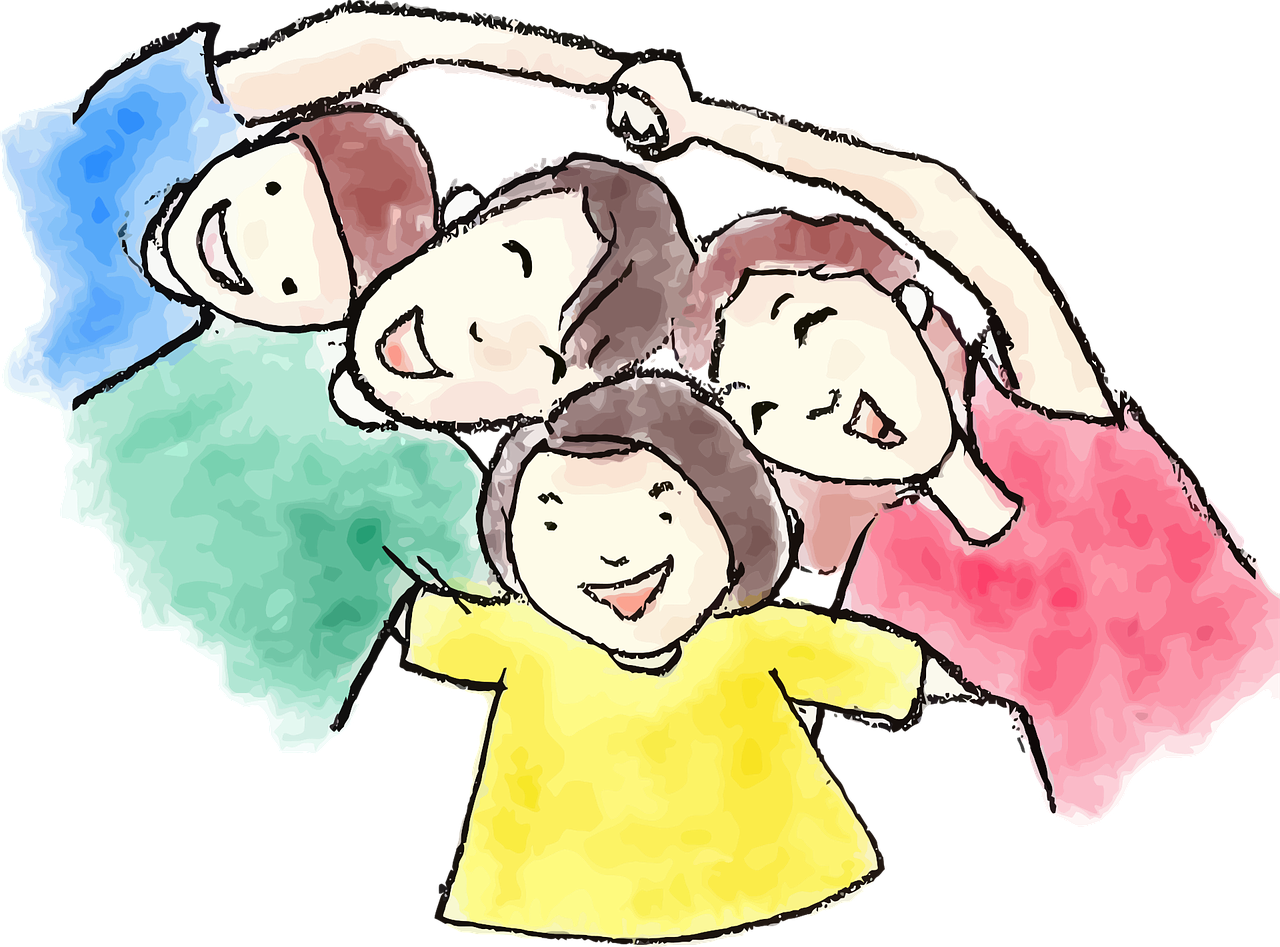 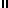 